БДОУ МО Динской район « Детский сад №37»Отчет о проведении праздничного мероприятия, посвященного 80-летию Краснодарского края         13 сентября в детском саду широко отметили День рождения Краснодарского края! На спортивной площадке у импровизированной сцены собрались все воспитанники из 13 групп, родители и многочисленные гости: С.Н.  Долженко - глава Старомышастовского сельского поселения; представители  Совета ветеранов станицы; молодые депутаты Динского района казачьи классы БОУ СОШ №31 и 37 и конечно же казаки хуторского казачьего войска станицы Старомышастовской. Атаман Тарасенко Павел Павлович руководил полевой кухней, где готовилась  казачья каша для всех участников и гостей праздника. 	А каким замечательным получился концерт! В преддверии праздника в детском саду прошел конкурс среди педагогов  на лучшее стихотворение в честь 225-летия освоения кубанских земель и 80-летия Краснодарского края. Победителями стали: Семенова А.А., Асирян А.Е., Булатова Т.С., Лосева Н.Н. В итоге часть стихотворений авторы читали на празднике, а часть превратились в песни! Музыкальный руководитель Навозина Г.П. написала  музыку на стихи своих коллег-воспитателей и все услышали в исполнении юных казачат старшей и подготовительной группы чудесные песни, воспевающие нашу малую родину.  Весь праздник был пропитан патриотизмом и любовью к своему краю. Не только дети пели, танцевали и читали стихи, не отставали от них и сотрудники детского сада, которые также выступили с музыкальными номерами, а каким задорным был танец казачат из школы №37!(Хореограф Морева С.И. классный руководитель Ванян Л.А.) Удивил  своим выступлением призер российских казачьих соревнований ЮФО «Казарла» по рубке шашкой  Головко Илья, учащийся этой же школы.             Концерт – это было лишь начало праздника, а потом все отправились отведать настоящую полевую кашу и на  веселую  казачью ярмарку! Все вырученные средства переданы на строительство храма Петра и Февронии, который уже виден из окон детского сада. 	Благополучие и будущее нашего края зависит от сегодняшних воспитанников, от того, как мы сможем заложить в них любовь к своей малой родине.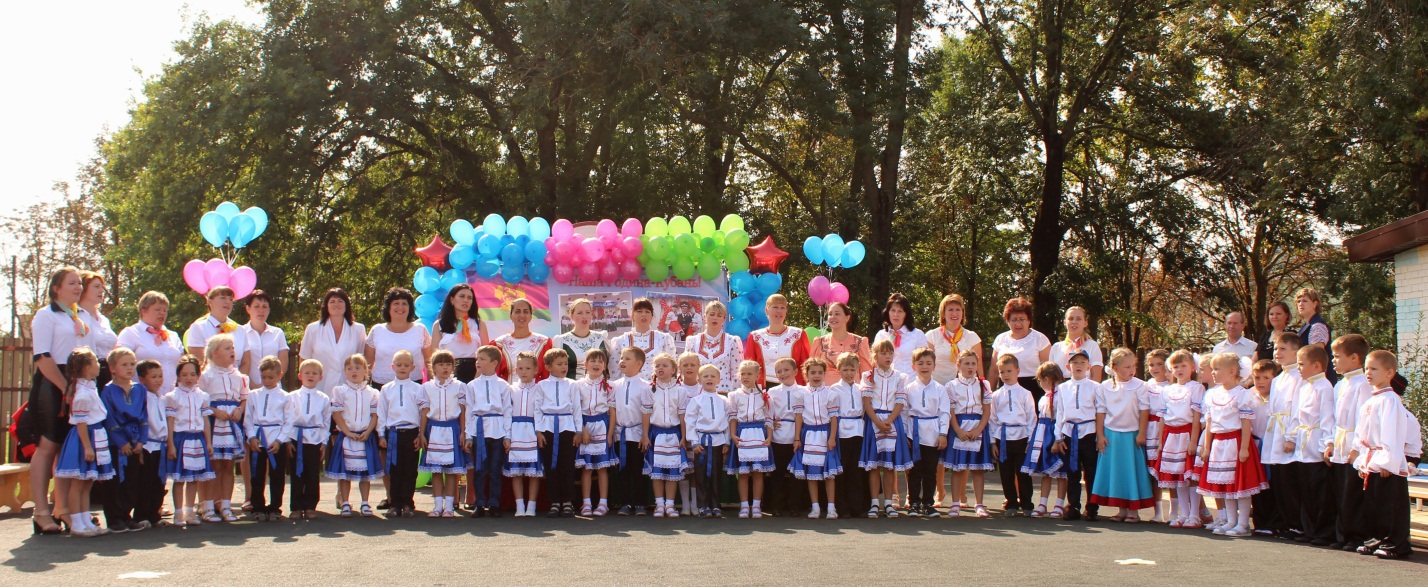 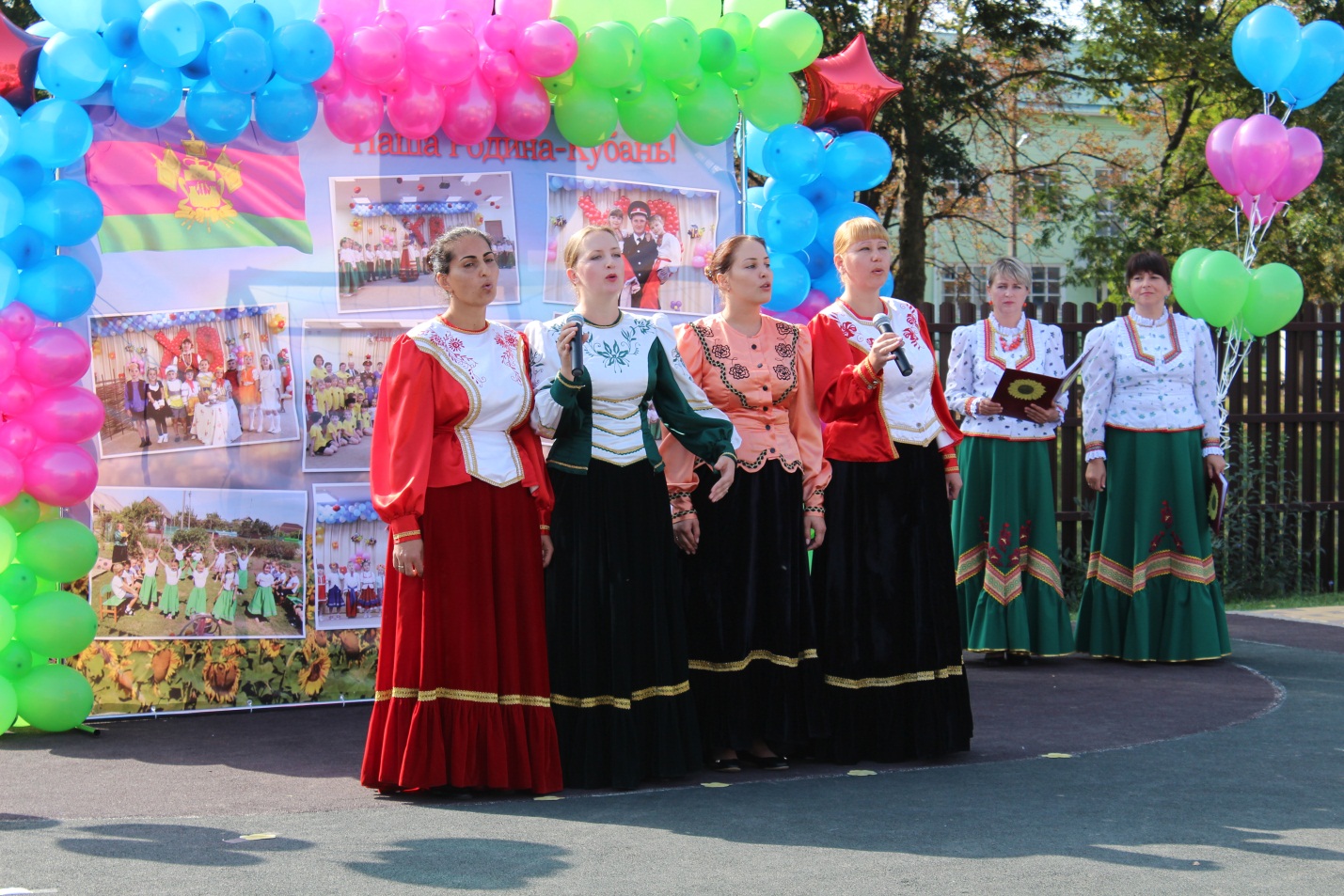 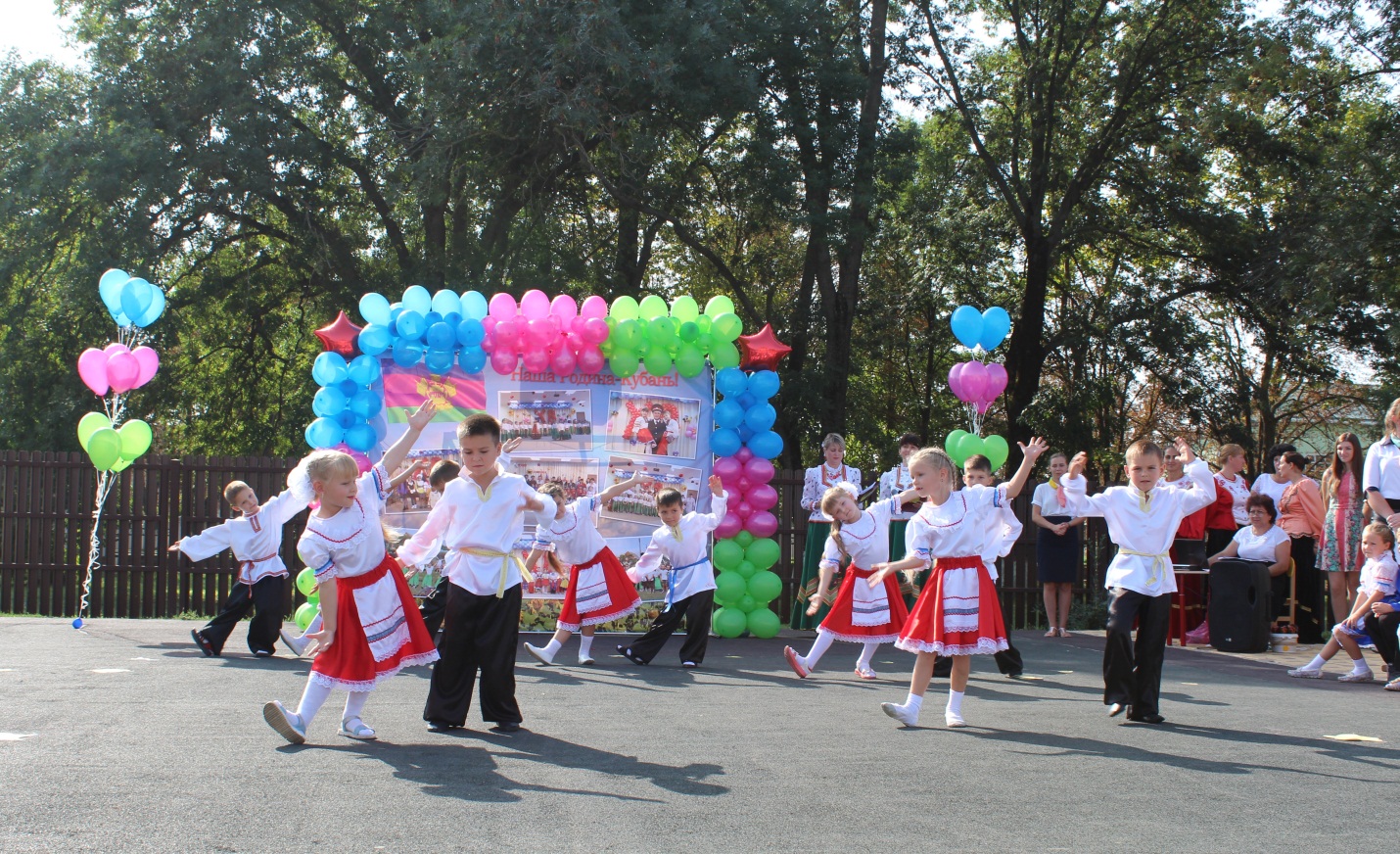 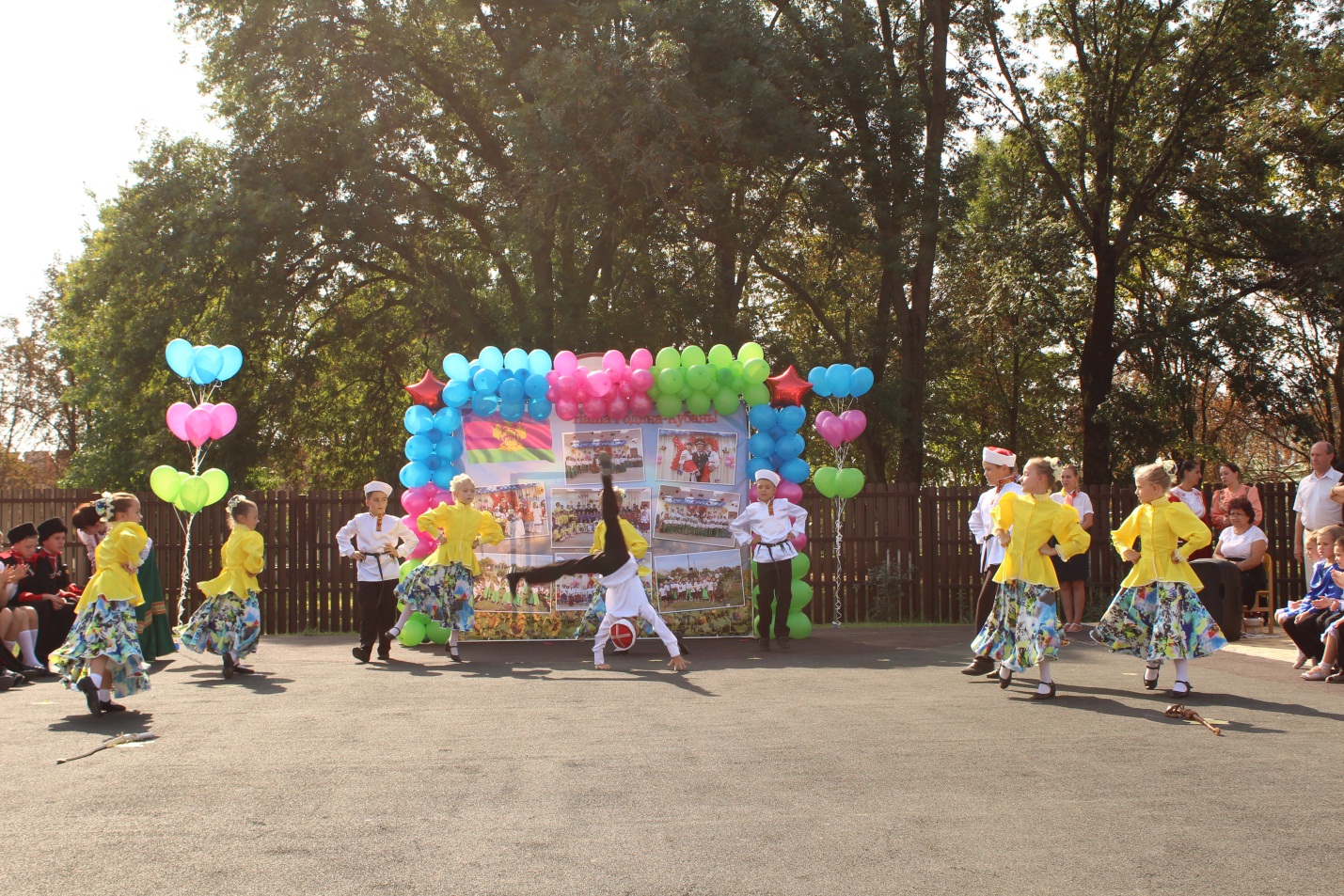 